Додаток 4.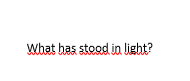 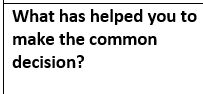 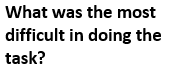 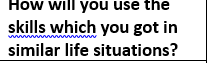 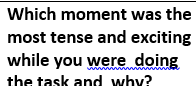 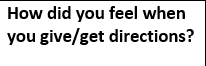 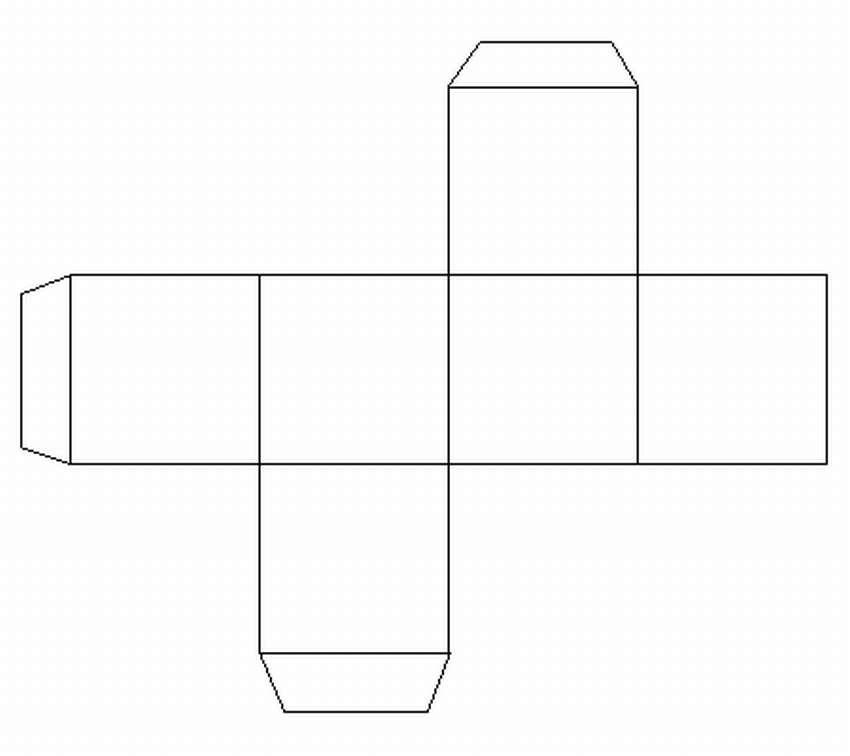 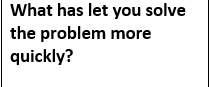 